ИНФОРМАЦИОННО-АНАЛИТИЧЕСКИЙ ОТЧЕТо проведении беседы на тему: «Мы против наркотиков».1.Дата и время проведения: 25.04.2019     14:002.Место проведения (точный адрес): СОШ №11 3.Форма проведения: (акция, круглый стол, турпоход и т.д.) круглый стол.4.Цель проведения: формирование нравственных качеств, популяризация ЗОЖ, формирование отрицательного отношения наркотическим веществам.5. Категория участников (студенты, учащиеся ОУ, рабочая молодежь), охват: учащиеся6. Привлечение подростков, стоящих на разных видах учета (если да, то ФИО подростка): - Куроглиев Максим (ТЖС)7.Краткое описание мероприятия: ребята прослушали информацию о вреде  курения. 8.Информация о достигнутых результатах: акция направлена на формирование качеств, без которых любой человек не может гармонично развиваться. 9.Привлеченные ведомства (общественные организации, учреждения, отдельные лица): - ученический совет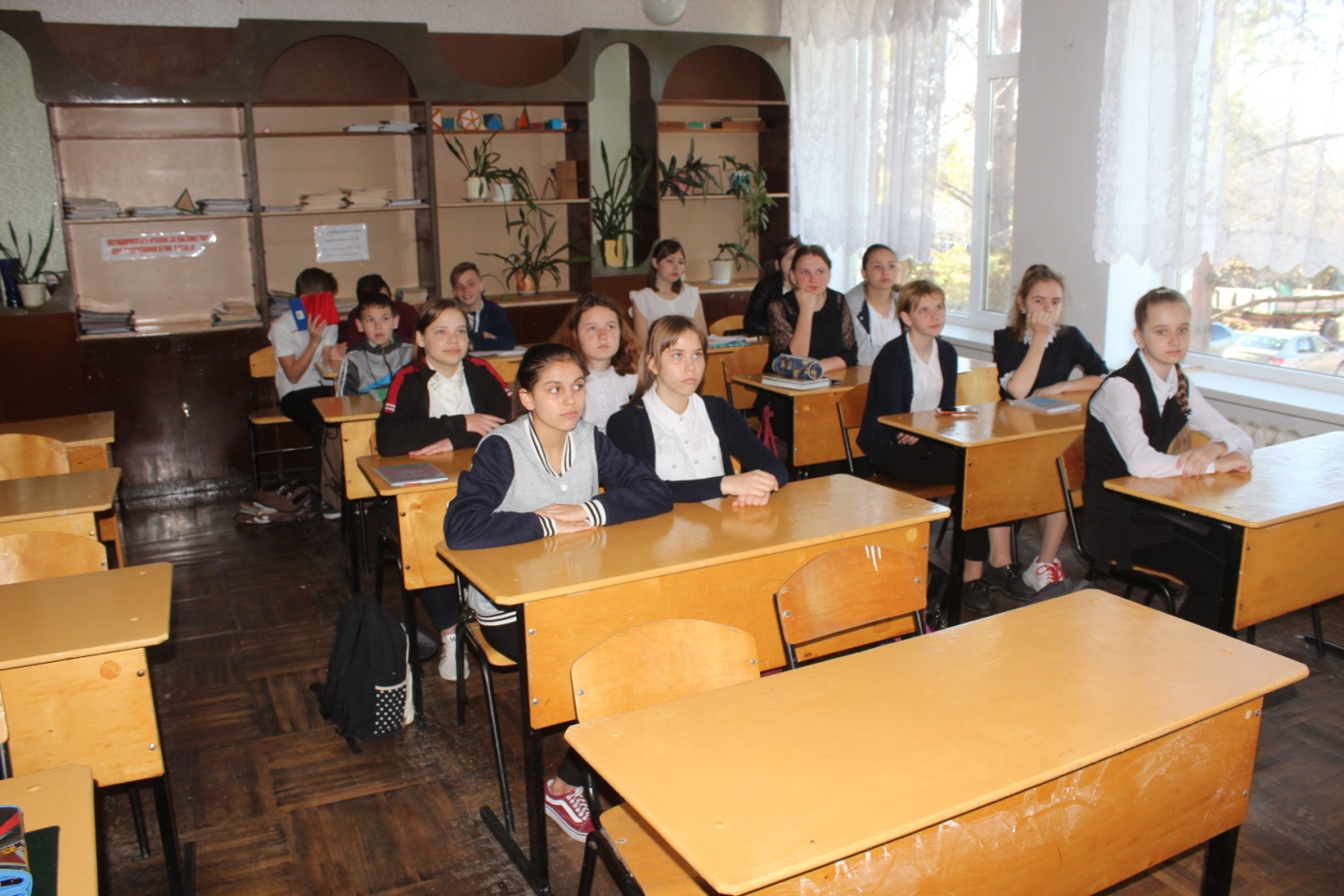 Специалист по работе с молодежьюСтаролеушковского сельского поселения       С.Н.ДаниленкоСельскоепоселениеКол-во участниковдо 14 летКол-во участников и зрителей от 14 до 17 лет         Кол-воучастников и зрителей в возрасте от 18 до 30 летКол-воСОПОбщий охватМолодежи в возрасте от 14 до 30 летСтаролеушковское -25--25Всего-25--25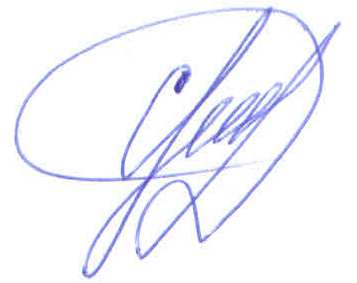 